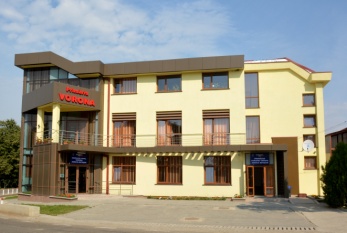 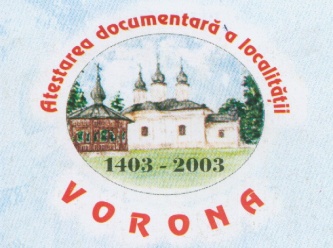 Săptămâna culturii la Vorona01 – 09 septembrie 2015 Marți, 01.09.2015Marți, 01.09.2015Marți, 01.09.2015Ora  8:00 - Piața comunală VoronaOra  8:00 - Piața comunală VoronaExpoziție de animale EXPO-ZOO 2015, ediția a X –aVizitarea expoziției, evaluarea animalelorConcursuri de îndemânare între fermieriDegustare de produse ecologice prezentate de fermieriMuzică populară cu fanfara din VoronaPremierea fermierilor cu cele mai frumoase animaleOra 11:00 - Sala mică din Primăria nouăOra 11:00 - Sala mică din Primăria nouăColocviu: Priorități în creșterea animalelor în condițiile noii politici Agricole Comunitare promovată de U.E.Participă: fermieri crescători de animale, specialiști în domeniu, reprezentanți ai cooperativei agricole ai GAL ,,Valea Siretului de Sus” ai administrației locale și județene.Miercuri, 02.09.2015Miercuri, 02.09.2015Miercuri, 02.09.2015Ora  11:00 - Primăria VoronaOra  11:00 - Primăria VoronaZiua Porților Deschise – Primăria în dialog cu cetățeniiVizitarea noului local al primăriei realizat cu fonduri de la bugetul localAudiențe speciale cu invitați de la instituția Prefectului Botoșani și de la alte instituții județene.Dezbatere: Administrația locală între așteptările cetățenilor și posibilitățile limitate de rezolvare a acestora pe baza unor imagini video din comună Prezentarea proiectelor de dezvoltare locală în derulare și de perspectivăJoi, 03.09.2015Joi, 03.09.2015Joi, 03.09.2015Ora  11:00 – Școala ,,Raluca Iurașcu”, JoldeștiOra  11:00 – Școala ,,Raluca Iurașcu”, JoldeștiColocviu: Satul Joldești: trecut, prezent și viitor Întâlnire cu personalități din Joldești, cu cadre didactice, elevi, cetățeni din satPrezentarea monografiei satului Joldești realizată de domnul Gheorghe Toma, fiu al satuluiPrezentarea proiectelor în derulare și de perspectivă imediată referitoare la dezvoltarea satului Joldești, de către reprezentanți ai administrației locale din comuna Vorona.Concluzii surpriză  ,,În pivnița boierului” a clădirii conacului în care funcționează școala.Vineri, 04.09.2015Vineri, 04.09.2015Vineri, 04.09.2015Ora  11:00 – Centrul parohial pentru copii de la Biserica ”Sfinții Împărați Constantin și Elena”, Vorona CentruOra  11:00 – Centrul parohial pentru copii de la Biserica ”Sfinții Împărați Constantin și Elena”, Vorona CentruColocviu: ,,Să spunem NU violenței indiferent sub ce formă se manifestă”Participanți: lucrători în asistență socială, reprezentanți ai administrației locale, părinți, cadre didactice, preoți, specialiști de la DGASPC BotoșaniSe vor prezenta aspecte din proiectul U.N.I.C.E.F. ,,Niciun copil invizibil” , desfășurat cu copii din VoronaScurt program cu copii din proiect Sâmbătă, 05.09.2015Sâmbătă, 05.09.2015Sâmbătă, 05.09.2015Orele 10-15 – Sala de sport și Baza sportivă din centrul comuneiOrele 10-15 – Sala de sport și Baza sportivă din centrul comuneiZiua întrecerilor sportive pentru copii și tineri la cros, handbal, volei, oină și fotbal.Se vor acorda diplome și premii pentru cei mai buni sportivi.În final – Discotecă în aer liberDuminică, 06.09.2015Duminică, 06.09.2015Duminică, 06.09.2015Ora  12:00 - Biserica ”Sfinții Împărați Constantin și Elena”, Vorona CentruOra  12:00 - Biserica ”Sfinții Împărați Constantin și Elena”, Vorona Centru,,NUNTA DE AUR” – sărbătorirea cuplurilor care împlinesc 50 de ani de la căsătorieTedeum de mulțumire pentru sănătate, longevitate, înțelegere și reușită în viață, în bisericăAcordarea de diplome și premii de fidelitate din partea administrației locale, în sala Centrului parohial,,Să cântăm cu toții întru mulți ani fericiți” – program artistic dedicat celor sărbătoriți de grupul de copii ,,Licuricii”La un pahar de vorbă – cu muzică, amintiri și speranțe.Ora 15:30 – Biserica veche ,,Sfinții Arhangheli Mihail și Gavriil”, IcușeniOra 15:30 – Biserica veche ,,Sfinții Arhangheli Mihail și Gavriil”, Icușeni,,TOACA RĂSUNĂ MAI TARE”, concurs de bătut toacaParticipă copii și tineri din parohiile din comună și din comunele vecineSe acordă diplome și premii pentru cei mai îndemânatici participanțiMelodii de altădată – program de melodii populare vechi interpretate de fanfara de copii din Vorona.Luni, 07.09.2015Luni, 07.09.2015Luni, 07.09.2015Ora 16:00 – În Poiana Mănăstirii Vorona,                    Pe scena festivaluluiOra 16:00 – În Poiana Mănăstirii Vorona,                    Pe scena festivaluluiFestivalul concurs de muzică populară vocală și instrumentală ,,Moștenite din Bătrâni”, ediția a 31 aParticipă copii și tineri între 6 – 18 ani din zona MoldoveiAcompaniază Orchestra „Mugurelul” din Dorohoi, dirijează profesorul Marcel DupuSe acordă trofeul festivalului, diplome și premii din partea administrației localeÎn recital: concert prezentat de orchestra  Mugurelul cu tineri artiști de muzică populară consacrațiÎn final: concert cu grupul etnofolcloric ”Ștefan Vodă” din Republica MoldovaMarți, 08.09.2015 – Mănăstirea VoronaMarți, 08.09.2015 – Mănăstirea VoronaMarți, 08.09.2015 – Mănăstirea VoronaOrele 8:00 – 9:00 - Sfințirea Bisericii ”Sfântul Nicolae” Orele 8:00 – 9:00 - Sfințirea Bisericii ”Sfântul Nicolae” Orele 9:00 – 12:00 - În incinta MănăstiriiOrele 9:00 – 12:00 - În incinta MănăstiriiSfânta Liturghie de Hram oficiată de un sobor de preoți în frunte cu Înalt Preasfințitul Teofan – Mitropolit al Moldovei și BucovineiOrele 12:30 – 19:30 – În Poiana MănăstiriiOrele 12:30 – 19:30 – În Poiana MănăstiriiSpectacol folcloric ”LA HRAM” în cadrul celei de a 41-a ediție a Festivalului Folcloric Național ”SERBĂRILE PĂDURII”Participă formații și grupuri folclorice din Vorona, Botoșani, Suceava, Brașov,  Vaslui și Republica MoldovaInvitați de onoare: Ansamblul Artistic ,,Ciprian Porumbescu” din Suceava și Margareta ClipaOra 14:00 Ora 14:00 Vizitarea expoziției de artă populară din cadrul Târgului meșterilor populari, acordarea de diplomeDegustarea de produse gastronomice tradiționale pregătite de meșteri bucătari locali Ora 19:30Ora 19:30Hora populară cu toți participanțiiMiercuri, 09.09.2015 – Mănăstirea ,,Sihăstria Voronei”Miercuri, 09.09.2015 – Mănăstirea ,,Sihăstria Voronei”Miercuri, 09.09.2015 – Mănăstirea ,,Sihăstria Voronei”Orele 8:00-9:00 – Sfințirea clopotniței noiOrele 8:00-9:00 – Sfințirea clopotniței noiOrele 9:00-12:00 Orele 9:00-12:00 Sfânta Liturghie de Hram oficiată de Înalt Preasfințitul Teofan – Mitropolit al Moldovei și Bucovinei, însoțit de un sobor de preoțiPelerinajul credincioșilor la moaștele Sfântului Onufrie de la Vorona